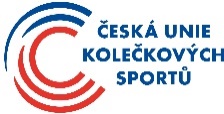 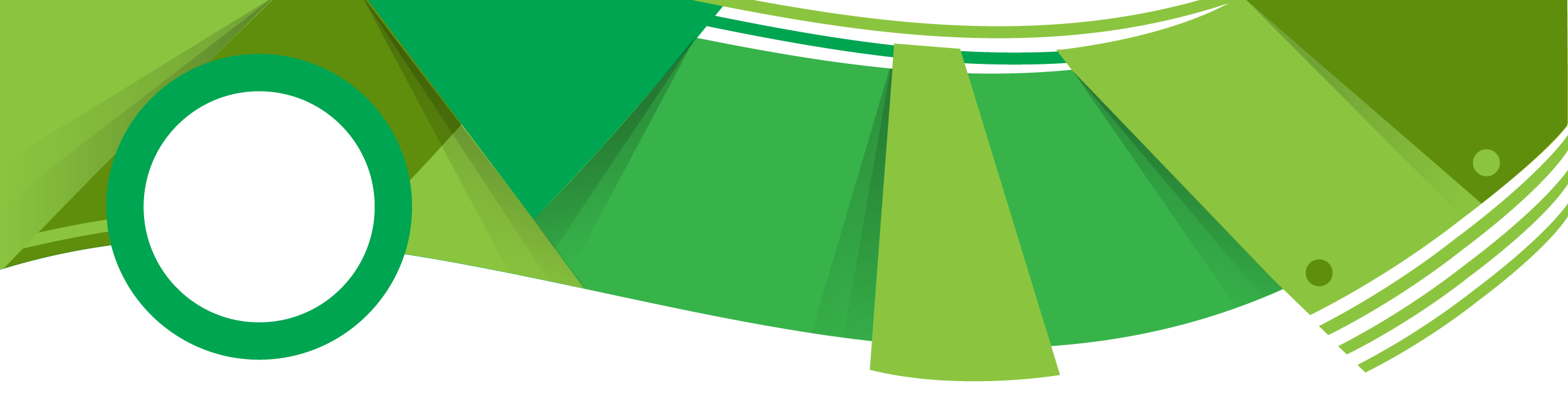 Termíny školení trenérů pořádané Českou unií kolečkových sportů ve spolupráci s Českým svazem kolečkového bruslení v roce 2022Trenér kolečkového rychlobruslení III. třídyčást školení: 1.10. – 2. 10. 2022 online kurz teoretická částčást školení: 8.10. – 9. 10. 2022 prezenční kurz praktická částMísto konání prezenční části (8.-9.10.22): Praha 9 Běchovice, Sportovní areál Na KorunceCena: 2000,- Registrace do 15. 9. 2022 na: pravda@cukb.cz 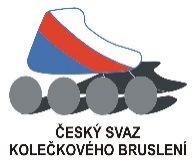 